от  09.08. 2013 г.   №  12                                                                                                                                                    Руководствуясь пунктом 4 статьи 44 Федерального закона от 06.10.2003 № 131-ФЗ «Об общих принципах организации местного самоуправления в Российской федерации», Совет депутатов Усвятского сельского  поселения Дорогобужского района Смоленской областиРЕШИЛ:	1. Утвердить прилагаемый проект  решения «О внесении изменений в Устав Усвятского сельского поселения Дорогобужского района Смоленской области (новая редакция)» (далее – проект решения) и опубликовать его в информационный вестник Усвятского сельского поселения в целях выявления мнения граждан по проекту решения.	2. Установить следующий порядок учета предложений по указанному проекту решения и участия граждан в его обсуждении:2.1. Прием предложений граждан в письменной форме до 9 сентября 2013 года по адресу: пер. Парковый, д.2, д. Усвятье Дорогобужского района Смоленской области.2.2. Анализ поступивших предложений граждан по проекту решения.2.3. Публичные слушания по проекту решения назначить на 10 часов 26 августа 2013 года в здании Администрации Усвятского сельского поселения Дорогобужского района Смоленской области д.  Усвятье.2.4. Принятие решения Совета депутатов Усвятского сельского поселения «О внесении изменений в Устав Усвятского сельского поселения Дорогобужского района Смоленской области (новая редакция)».2.5. Опубликование решения Совета депутатов Усвятского сельского поселения «О внесении изменений в Устав Усвятского сельского поселения Дорогобужского района Смоленской области (новая редакция) в « Информационном вестнике Усвятского сельского поселения» после его государственной регистрации в Управлении Министерства юстиции РФ по Смоленской области.3. Настоящее решение вступает в силу со дня его официального опубликования в « Информационном вестнике Усвятского сельского поселения».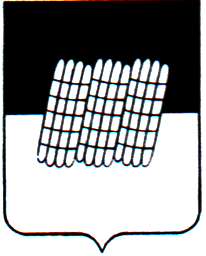 СОВЕТ ДЕПУТАТОВ УСВЯТСКОГО СЕЛЬСКОГО ПОСЕЛЕНИЯДОРОГОБУЖСКОГО РАЙОНА СМОЛЕНСКОЙ ОБЛАСТИРЕШЕНИЕ                   ПРОЕКТот  _________ 2013 года                                                                                             № ___О внесении изменений в Устав Усвятского сельского поселения Дорогобужского района Смоленской областиПринято Советом депутатов Усвятского сельского поселения Дорогобужского района Смоленской области ___________ 2013 года              В целях приведения Устава Усвятского сельского поселения Дорогобужского района Смоленской области в соответствие с законодательством Российской Федерации Совет депутатов Усвятского сельского поселения Дорогобужского района Смоленской областиРЕШИЛ:	1. Внести в Устав Усвятского сельского поселения Дорогобужского района Смоленской области, утвержденного решением Совета депутатов Усвятского сельского поселения Дорогобужского района Смоленской области (в редакции решений Совета депутатов Усвятского сельского поселения Дорогобужского района Смоленской области от 07.04.2006 № 5,от 23.11.2006 № 24, от 29.03.2007 № 6, от 19.11.2007 № 20, от  № 10, от 22.12.2008  № 29, от 25.05.2009 № 9, 10.06.2010 № 9, от 19 .01.2012 №1) следующие изменения:в части 1 статьи 7:	а) пункт 4 дополнить словами «в пределах полномочий, установленных законодательством Российской Федерации;»;б) пункт 6 изложить в следующей редакции:«6) обеспечение проживающих в поселении и нуждающихся в жилых помещениях малоимущих граждан жилыми помещениями, организация строительства и содержания муниципального жилищного фонда, создание условий для жилищного строительства, осуществление муниципального жилищного контроля, а также иных полномочий органов местного самоуправления в соответствии с жилищным законодательством»;»в) пункт 21 дополнить словами «, осуществление в случаях, предусмотренных Градостроительным кодексом Российской Федерации, осмотров зданий, сооружений и выдача рекомендаций об устранении выявленных в ходе таких осмотров нарушений;»;г) в пункте 24 после слов «осуществление мероприятий по» дополнить словами «территориальной обороне и»;2) в части 1 статьи 7.1.:а) пункт 7 признать утратившим силу;б) дополнить пунктами 10-11 следующего содержания:«10) оказание поддержки общественным наблюдательным комиссиям, осуществляющим общественный контроль за обеспечением  прав человека и содействие лицам, находящимся в местах принудительного содержания;11) оказание поддержки общественным объединениям инвалидов, а также созданным общероссийскими общественными объединениями инвалидов организациям в соответствии с Федеральным законом от 24.11.1995 № 181-ФЗ «О социальной защите инвалидов в Российской Федерации».;3) в статье 13:а) в части 4:пункт 4 признать утратившим силу;пункт 5 изложить в следующей редакции:«5) проекты правил землепользования и застройки, проекты планировки территорий и проекты межевания территорий, проекты правил благоустройства территорий, а также вопросы предоставления разрешений на условно разрешенный вид использования земельных участков и объектов капитального строительства, вопросы отклонения от предельных параметров разрешенного строительства, реконструкции объектов капитального строительства, вопросы изменения одного вида разрешенного использования земельных участков и объектов капитального строительства на другой вид такого использования при отсутствии утвержденных правил землепользования и застройки;»;б) часть 6 дополнить словами «, включая мотивированное обоснование принятых решений.»;4) в статье 22:а) пункт 6 части 2 изложить в следующей редакции:«6) определение порядка принятия решений о создании, реорганизации и ликвидации муниципальных предприятий, а также об установлении тарифов на услуги муниципальных предприятий и муниципальных учреждений, выполнение работ, за исключением случаев, предусмотренных федеральными законами;»;б) в части 3:	в пункте 13 слова «Главы муниципального образования;» заменить словами «Главы Администрации Усвятского сельского поселения Дорогобужского района Смоленской области;»;	в пункте 14 слова «Главы муниципального образования,» заменить словами «Главы Администрации Усвятского сельского поселения Дорогобужского района Смоленской области,»;дополнить пунктами 30-33 следующего содержания:«30) осуществление мер по противодействию коррупции в границах поселения;31) утверждение правил благоустройства территории поселения, устанавливающих в том числе требования по содержанию зданий (включая жилые дома), сооружений и земельных  участков, на которых они расположены, к внешнему виду фасадов и ограждений соответствующих зданий и сооружений, перечень работ по благоустройству и периодичность их выполнения;32) установление порядка участия собственников зданий (помещений в них) и сооружений в благоустройстве прилегающих территорий;33) установление порядка проведения осмотра зданий, сооружений на предмет их технического состояния и надлежащего технического обслуживания в соответствие с требованиями технических регламентов, предъявляемыми к конструктивным и другим характеристикам надежности и безопасности указанных объектов, требованиями проектной документации.»;5) статью 23 дополнить частями 10-11 следующего содержания:«10. Депутату предоставляется денежная выплата на осуществление своих полномочий в порядке, установленном решением Совета депутатов.11. Депутат должен соблюдать ограничения и запреты и исполнять обязанности, которые установлены Федеральным законом от 25 декабря 2008 года № 273-ФЗ «О противодействии коррупции» и другими федеральными законами.»;6) статью 26 дополнить частью 6.1. следующего содержания:«6.1. Глава муниципального образования должен соблюдать ограничения и запреты и исполнять обязанности, которые установлены Федеральным законом от 25 декабря 2008 года № 273-ФЗ «О противодействии коррупции» и другими федеральными законами.»;7) в части 7 статьи 28:а) пункт 3 дополнить словами «в пределах полномочий, установленных законодательством Российской Федерации;»;б) в пункте 6 слова «по развитию систем коммунальной инфраструктуры» заменит словами «»по строительству, реконструкции и (или) модернизации объектов, используемых для утилизации, обезвреживания и захоронения твердых бытовых отходов;»;в) в пункте 7 слова «по развитию систем коммунальной инфраструктуры» заменить словами «по строительству, реконструкции и (или) модернизации объектов, используемых для утилизации, обезвреживания и захоронения твердых бытовых отходов;»;г) в пункте 10 слова «систем коммунальной инфраструктуры» заменить словами «объектов, используемых для утилизации, обезвреживания и захоронения твердых бытовых отходов;»;д) пункт 11 изложить в следующей редакции:«11) заключение с организациями коммунального комплекса договоров, определяющих условия выполнения инвестиционных программ организаций коммунального комплекса, в целях развития объектов, используемых для утилизации, обезвреживания и захоронения твердых бытовых отходов;»;е) в пункте 12 слова «производственных программ и» исключить;ж) пункт 23 изложить в следующей редакции:«23) осуществление муниципального жилищного контроля в порядке, установленном федеральным и областным законодательством;»;з) пункт 33 дополнить словами «, включая обеспечение свободного доступа граждан к водным объектам общего пользования и их береговым полосам;»;и) пункт 36 изложить в следующей редакции:«36) организация благоустройства территории поселения (включая освещение улиц, озеленение территории, установку указателей с наименованиями улиц и номерами домов, размещение и содержание малых архитектурных форм), а также использования, охраны, защиты, воспроизводства городских лесов, лесов особо охраняемых природных территорий, расположенных в границах населенных пунктов поселения;»;к) в пункте 37:после слов «, выдача разрешений на строительство» дополнить словами «(за исключением случаев, предусмотренных Градостроительным кодексом Российской Федерации, иными федеральными законами),»;дополнить словами «, осуществление в случаях, предусмотренных Градостроительным кодексом Российской Федерации, осмотров зданий, сооружений и выдача рекомендаций об устранении выявленных в ходе таких осмотров нарушений;»;л) пункт 38 изложить в следующей редакции:«38) присвоение наименований улицам, площадям и иным территориям проживания граждан в населенных пунктах, установление нумерации домов;»;м) в пункте 40 после слов «осуществление мероприятий по» дополнить словами «территориальной обороне и»;н) дополнить подпунктом 52.1. следующего содержания:«52.1. утверждение программ комплексного развития систем коммунальной инфраструктуры;»;о) пункт 53 исключить;п) дополнить пунктами 59-67 следующего содержания:«59) осуществление полномочий по организации теплоснабжения, предусмотренных Федеральным законом от 27.07.2010 № 190-ФЗ «О теплоснабжении»;60) осуществление полномочий в сфере водоснабжения и водоотведения, предусмотренных Федеральным законом «О водоснабжении и водоотведении»;61) дорожная деятельность в отношении автомобильных дорог местного значения в границах населенных пунктов поселения и обеспечение безопасности дорожного движения на них, включая создание и обеспечение функционирования парковок (парковочных мест), осуществление муниципального контроля за сохранностью автомобильных дорог местного значения в границах населенных пунктов поселения, а также осуществление иных полномочий в области использования автомобильных дорог и осуществления дорожной деятельности в соответствии с законодательством Российской Федерации;62) создание условий для предоставления транспортных услуг населению и организация транспортного обслуживания населения в границах поселения;63) оказание поддержки социально ориентированным некоммерческим организациям в пределах полномочий, установленных статьями 31.1 и 31.3 Федерального закона «О некоммерческих организациях»;64) определение порядка принятия решений о создании, реорганизации и ликвидации муниципальных учреждений в соответствии с федеральным законодательством;65) введение временных ограничений ил прекращения движения транспортных средств по автомобильным дорогам местного значения;66) осуществление мер по противодействию коррупции в границах поселения;67) определение в соответствии с законодательством Российской Федерации мест отбывания исправительных работ, видов обязательных работ и объектов, на которых отбываются обязательные работы.»;8) часть 9 статьи 28.1. признать утратившей силу;9) в статье 38:а) часть 2 дополнить подпунктом 22 следующего содержания:«22) имущество, предназначенное для организации охраны общественного порядка в границах поселения.»;б) дополнить частью 2.1. следующего содержания:«2.1. В собственности сельского поселения может находиться иное имущество, необходимое для осуществления полномочий по решению вопросов местного значения поселения.»;10) в части 1 статьи 47 после слов «Совет депутатов,» дополнить словами «Контрольно-ревизионная комиссия,».2. Настоящее решение вступает в силу после его государственной регистрации в Управлении Министерства юстиции Российской Федерации по Смоленской области, со дня его официального опубликования в газете «Информационный вестник Усвятского сельского поселения».Глава муниципального образованияУсвятского сельское  поселениеДорогобужского района Смоленской области				Р.И. ПаневаСОВЕТ ДЕПУТАТОВ УСВЯТСКОГО СЕЛЬСКОГО ПОСЕЛЕНИЯДОРОГОБУЖСКОГО РАЙОНА  СМОЛЕНСКОЙ ОБЛАСТИР Е Ш Е Н И ЕОб установлении порядка учета предложений по проекту решения Совета депутатов Усвятского сельского поселения «О внесении изменений в Устав Усвятского сельского поселения Дорогобужского района Смоленской области (новая редакция)» и порядка участия граждан в его обсужденииГлава муниципального образования Усвятское сельское поселение Дорогобужского района  Смоленской области                                      Р.И. Панева